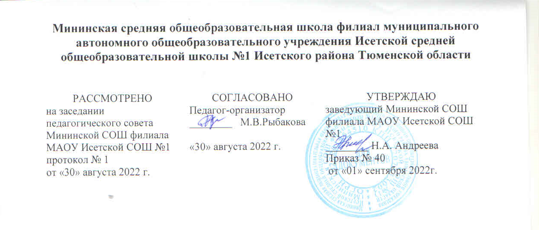 РАБОЧАЯ ПРОГРАММА по внеурочной деятельности«Функциональная грамотность»(наименование)_5 класс_(класс)2022-2023 учебный год(сроки реализации)Учитель:   Иванова Тамара Егоровна
Высшей квалификационной категориис. Минино,2022 г.1.Содержание учебного курса внеурочной деятельностиФормы работы: самостоятельное чтение, беседа, диалог, дискуссия, круглый стол, моделирование, игра, викторина, аналитическая беседа, тестирование, мини-проекты.Модуль: Основы финансовой грамотности (8 ч.) Финансовая грамотность современного человека. Семейный бюджет. Расходы и доходы. Акции в магазине. Кредит и рассрочка. Выгодный обмен. Ценные бумаги. Векселя и облигации. Инвестиции. Фальшивые деньги. Обмен валюты. Личные сбережения. Финансовая безопасность. Налоговая система. Государственное и негосударственное страхование.Модуль: Креативное мышление (8 ч.) Понятие креативного мышления. Креативные решения проблем. Креативное самовыражение. Создаем рисунки. Создам тесты. Решение естественно- научных проблем. Решение социальных проблем.Модуль: Основы математической грамотности (10 ч.) Математическая грамотность. Учимся для жизни. Ситуация «Поступление в предпрофильный класс». Ситуация «Новая квартира». Ситуация «Вязаные вещи». Ситуация «Вязаные вещи». Ситуация «Новое дорожное покрытие».Модуль: Глобальные компетенции (8 ч.) Знакомимся с глобальными компетенциями. Что значит «быть глобально компетентным?». Человек и природа. Здоровье. Традиции и обычаи. Права человека. Семья. Образование. Итоговый урок «Лаборатория функциональной грамотности».2.Планируемые результаты освоения учебного курса внеурочной деятельности.Личностные и результаты будут сформированы:•      формулирует и объясняет собственную позицию в конкретных ситуациях общественной жизни на основе полученных знаний;•      оценивает действия в конкретных ситуациях с позиции норм морали и общечеловеческих ценностей, прав и обязанностей гражданина.ЛичностныеМетапредметные результаты•      находит и извлекает информацию в различном контексте;•      объясняет и описывает явления на основе полученной информации;•      анализирует и интегрирует полученную информацию;•      формулирует проблему, интерпретирует и оценивает её;   делает выводы, строит прогнозы, предлагает пути решения.Предметные результаты обучающийся научится:•      самостоятельно приобретать и применять знания в различных ситуациях для решения различной сложности практических задач;обучающийся получит возможность:•      находить и извлекать информацию различного предметного содержания из текстов, схем, рисунков, таблиц, диаграмм, представленных как на бумажных, так и электронных носителях, используя тексты различные по оформлению, стилистике, форме и в различном контексте;•      применять полученные предметные знания для решения разного рода проблем и практических задач;•      формулировать проблему на основе анализа ситуации;•      анализировать и обобщать (интегрировать) информацию различного предметного содержания в разном контексте; овладеть универсальными способами анализа информации и ее интеграции в единое целое;•      оценивать и интерпретировать различные поставленные перед ними проблемы в рамках предметного содержания;•      интерпретировать и оценивать полученные результаты в различном контексте лично значимой, национальной или глобальной ситуации, проблемы;•      оценивать проблемы, делать выводы, строить прогнозы, предлагать различные пути их решения.Метапредметные и предметные3.Тематическое планированиеПриложениеКалендарно-тематическое планированиеГрамотностьГрамотностьГрамотностьГрамотностьГлобальные компетенцииМатематическаяКреативное мышлениеФинансовая5оцениваетобъясняетобъясняетоценивает5содержаниегражданскуюгражданскуюфинансовые5прочитанного спозицию впозицию вдействия в5позиции нормконкретныхконкретныхконкретных5морали иситуацияхситуацияхситуациях с5общечелове-общественнойобщественнойпозиции норм5ческихжизни на основежизни на основе  сморали и5ценностей;математическихпозиции нормобщечелове-5формулируетзнаний с позицииморали ических5собственнуюнорм морали иобщечеловечес-ценностей,5позицию общечеловечес-ких ценностейправ и5ких ценностейобязанностей5гражданина5страныГрамотностьГрамотностьГрамотностьГрамотностьГлобальные компетенцииМатематическаяКреативное мышлениеФинансовая5 классуровеньнаходит инаходит инаходит иузнавания иизвлекаетизвлекаетизвлекаетпониманияматематическуюинформацию офинансовуюразличных компетенцийинформацию в различномкреативном мышлении  винформацию в различномконтекстеразличных явлениях вконтекстеразличномконтексте№урокаТема урокаКоличество часовЦифровые/ электронныеобразовательные ресурсыМодуль: Основы финансовой грамотностиМодуль: Основы финансовой грамотности1Как появились деньги? Что могут деньги?1https://resh.edu.ru/ 2Деньги в разных странах1https://resh.edu.ru/ 3Деньги настоящие и ненастоящие1https://resh.edu.ru/ 4Как разумно делать покупки?1https://resh.edu.ru/ 5Кто такие мошенники?1https://resh.edu.ru/ 6Личные деньги1https://resh.edu.ru/ 7Сколько стоит «своѐ дело»?1https://resh.edu.ru/ 8Проведение рубежной аттестации.1https://resh.edu.ru/ Модуль: Креативное мышлениеМодуль: Креативное мышлениеМодуль: Креативное мышлениеМодуль: Креативное мышление9Вводный урок.Что такое креативно мышление.Знакомимся с креативными решениями различных проблемhttps://resh.edu.ru/10Учимся выполнять задания нестандартно, выразительно, эффективно. Креативное самовыражение. Создаем рисункиРабота в группах1https://resh.edu.ru/11Креативное самовыражение. Создаем рисункиКруглый стол1https://resh.edu.ru/12Креативное самовыражение. Создаем тесты.1https://resh.edu.ru/13Креативное самовыражение. Создаем тесты.1https://resh.edu.ru/14Креативное самовыражение. Решение естественно- научных проблем.1https://resh.edu.ru/15Креативное самовыражение. Решение социальных проблем1https://resh.edu.ru/16Подведем итоги. Творческая работа1https://resh.edu.ru/Модуль: Основы математической грамотностиМодуль: Основы математической грамотностиМодуль: Основы математической грамотностиМодуль: Основы математической грамотности17Математическая грамотность. Учимся для жизни1https://resh.edu.ru/ 18Ситуация «Поступление в предпрофильный класс»1https://resh.edu.ru/ 19Ситуация «Новая квартира»1https://resh.edu.ru/ 20Практическая работа1https://resh.edu.ru/ 21Ситуация «Вязаные вещи»1https://resh.edu.ru/ 22Практическая работа1https://resh.edu.ru/ 23Ситуация «Вязаные вещи»1https://resh.edu.ru/ 24Практическая работа1https://resh.edu.ru/ 25Ситуация «Новое дорожное покрытие»1https://resh.edu.ru/ 26Практическая работа1https://resh.edu.ru/ Модуль: Глобальные компетенцииМодуль: Глобальные компетенции27Знакомимся с глобальными компетенциями. Что значит«быть глобально компетентным?»1https://resh.edu.ru/ 28Человек и природа1https://resh.edu.ru/ 29Здоровье1https://resh.edu.ru/ 30Традиции и обычаи1https://resh.edu.ru/ 31Права человека1https://resh.edu.ru/ 32Семья1https://resh.edu.ru/ 33Образование1https://resh.edu.ru/ 34Итоговый урок. Проект«Лаборатория функциональной грамотности».1https://resh.edu.ru/ №урокаТема урокаПроведеноПроведено№урокаТема урокапланфакт1Как появились деньги? Что могут деньги?2Деньги в разных странах3Деньги настоящие и ненастоящие4Как разумно делать покупки?5Кто такие мошенники?6Личные деньги7Сколько стоит «своѐ дело»?8Проведение рубежной аттестации.9Вводный урок.Что такое креативно мышление.Знакомимся с креативными решениями различных проблем10Учимся выполнять задания нестандартно, выразительно, эффективно. Креативное самовыражение. Создаем рисункиРабота в группах11Креативное самовыражение. Создаем рисункиКруглый стол12Креативное самовыражение. Создаем тесты.13Креативное самовыражение. Создаем тесты.14Креативное самовыражение. Решение естественно- научных проблем.15Креативное самовыражение. Решение социальных проблем16Подведем итоги. Творческая работа17Математическая грамотность. Учимся для жизни18Ситуация «Поступление в предпрофильный класс»19Ситуация «Новая квартира»20Практическая работа21Ситуация «Вязаные вещи»22Практическая работа23Ситуация «Вязаные вещи»24Практическая работа25Ситуация «Новое дорожное покрытие»26Практическая работа27Знакомимся с глобальными компетенциями. Что значит«быть глобально компетентным?»28Человек и природа29Здоровье30Традиции и обычаи31Права человека32Семья33Образование34Итоговый урок. Проект«Лаборатория функциональной грамотности».